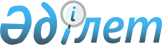 О признании утратившим силу постановления акимата Аральского района от 1 июня 2018 года № 333-қ "Об утверждении коэффициента зонирования, учитывающий месторасположение объекта налогообложения по Аральскому району"Постановление Аральского районного акимата Кызылординской области от 16 июня 2020 года № 67-қ. Зарегистрировано Департаментом юстиции Кызылординской области 16 июня 2020 года № 7521
      В соответствии со статьей 27 Закона Республики Казахстан от 6 апреля 2016 года "О правовых актах" акимат Аральского района ПОСТАНОВЛЯЕТ:
      1. Признать утратившим силу постановление акимата Аральского района от 1 июня 2018 года № 333-қ "Об утверждении коэффициента зонирования, учитывающий месторасположение объекта налогообложения в населенных пунктах Аральского района" (зарегистрировано в Реестре государственной регистрации нормативных правовых актов за номером 6321, опубликовано 25 июня 2018 года в Эталонном контрольном банке нормативных правовых актов Республики Казахстан).
      2. Настоящее постановление вводится в действие со дня первого официального опубликования.
					© 2012. РГП на ПХВ «Институт законодательства и правовой информации Республики Казахстан» Министерства юстиции Республики Казахстан
				
      Аким Аральского района

М. Уразбаев
